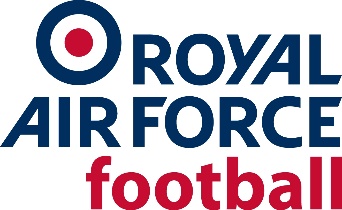 JOB TITLE:              	RAF FA Senior Representative Team (Woman’s) Manager
ORGANISATION:	RAF Football Association, RAF Brize Norton.ROLE 
1.         Manage the RAF Woman’s Football Team and provide strategic football leadership to woman’s representative football as a whole (including woman’s football across the service).

POST DESCRIPTION 
2.           Provide management and leadership to women’s representative football in order to set the conditions to achieve success across RAF Woman’s football at all levels.   
3.           Responsible for ensuring that the values and standards are of the highest order and contribute to the development of a ‘one club’ ethos. 
4.           The post holder works to the Head of Representative Teams (Sqn Ldr Scott Hyndman) and directly under Deputy Head of RAF Representative Football (Sqn Ldr Ben Burton).

POST REQUIREMENTS 
5.           The post is a voluntary position for serving personnel of the Royal Air Force. The holder should be an individual on the coaching pathway and ideally has experience within woman’s football. The appointment requires outstanding interpersonal and leadership skills and the ability to communicate effectively both up and down the organisation. The post holder should understand the complexities of wider Service football and be able to act as an ambassador for RAF football.

SPECIFIC RESPONSIBILITIES 
6.	The post holder is responsible for the following tasks:Managing the woman’s football squad – including appointing a professional team of staff to assist.Working with the General Manager to set the highest standards for players and staff at all times.
               Represent the RAF FA at RAF football events throughout the season; including, butnot limited to: Festival of Football.d.	Ensure that all Staff/Players have a clear understating of a well-developed playing philosophy.e.	Work with units regarding player development and identification.g.	Ensure team admin is completed professionally in conjunction with the General Manager.    h.	Within the specific responsibilities we expect to mount a serious challenge to win the Inter Service competition.i.	Meeting safeguarding requirements as required.CORE COMPETENCIES 
7.         The following core competencies are required: 

Competence 1 – Coaching, UEFA C qualified working towards UEFA B. 
Competence 2 – Leadership and Management. 
Competence 3 – Communicating and Influencing. 
Competence 4 – Planning and attention to detail.The RAF FA aims to ensure that no role applicant suffers discrimination because of any of the protected characteristics as outlined in the Equality Policy. Our recruitment procedures are reviewed regularly to ensure that individuals are treated based on their relevant merits and abilities. Role selection criteria are regularly reviewed to ensure that they are relevant to the job and are not disproportionate.Applications accompanied by a Football CV are to be submitted to the Secretary of the RAF Football Association, Mr Vince Williams (vince.williams@royalairforcefa.com) Closing date 22 Apr 24.